The three phases of the province's plan are: Phase one: An initial focus on resuming outdoor activities with smaller crowds where the risk of transmission is lower. This includes allowing outdoor gatherings of up to 10 people, outdoor dining with up to four people per table and non-essential retail at 15 per cent capacity. Phase two: Further expanding outdoor activities and resuming limited indoor services with small numbers of people. This includes outdoor gatherings of up to 25 people, outdoor sports and leagues, personal care services as well as indoor religious services, rites or ceremony gatherings at 15 per cent capacity. All indoor gatherings in this phase will require face coverings. Phase three: Expanding access to indoor settings, with restrictions, including where there are large numbers of people and where face coverings can't always be worn. This includes indoor sports and recreational fitness, indoor dining, museums, art galleries, libraries, casinos and bingo halls, with capacity limits.Phase 1 set to start week of June 13 The province says it will remain in each step of its plan for at least 21 days to evaluate any impacts on key public indicators. If at the end of the 21 days, the following vaccination thresholds have been met, along with positive trends in other key public health and health system indicators, then the province will move to the next step:Step 1: 60 per cent of adults vaccinated with one dose.Step 2: 70 per cent of adults vaccinated with one dose and 20 per cent vaccinated with two doses.Step 3: 70 to 80 per cent of adults vaccinated with one dose and 25 per cent vaccinated with two doses.Currently, the province says 58.5 per cent of Ontarians aged 18 and over have been given first doses of the COVID-19 vaccine.Health Minister Christine Elliott says phase one of the reopening plan is set to start the week of June 14 if key indicators are met. Meanwhile, as of May 22 the following outdoor activities can reopen if they follow select safety criteria:Parks and recreational areas Baseball diamondsBatting cagesSoccer, football and sports fields Tennis courtsBasketball courtsBMX parks Skate parks Golf coursesFrisbee golf Cycling tracks and bike trailsHorse riding facilitiesShooting ranges Ice rinks Playgrounds Boat and watercraft launchesArchery rangesOther winter sport activities From Ontario Soccer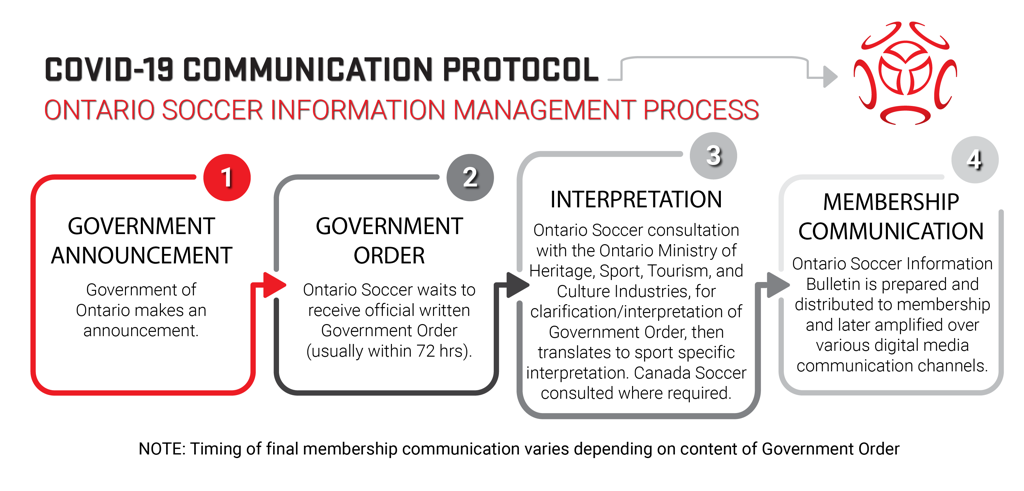 